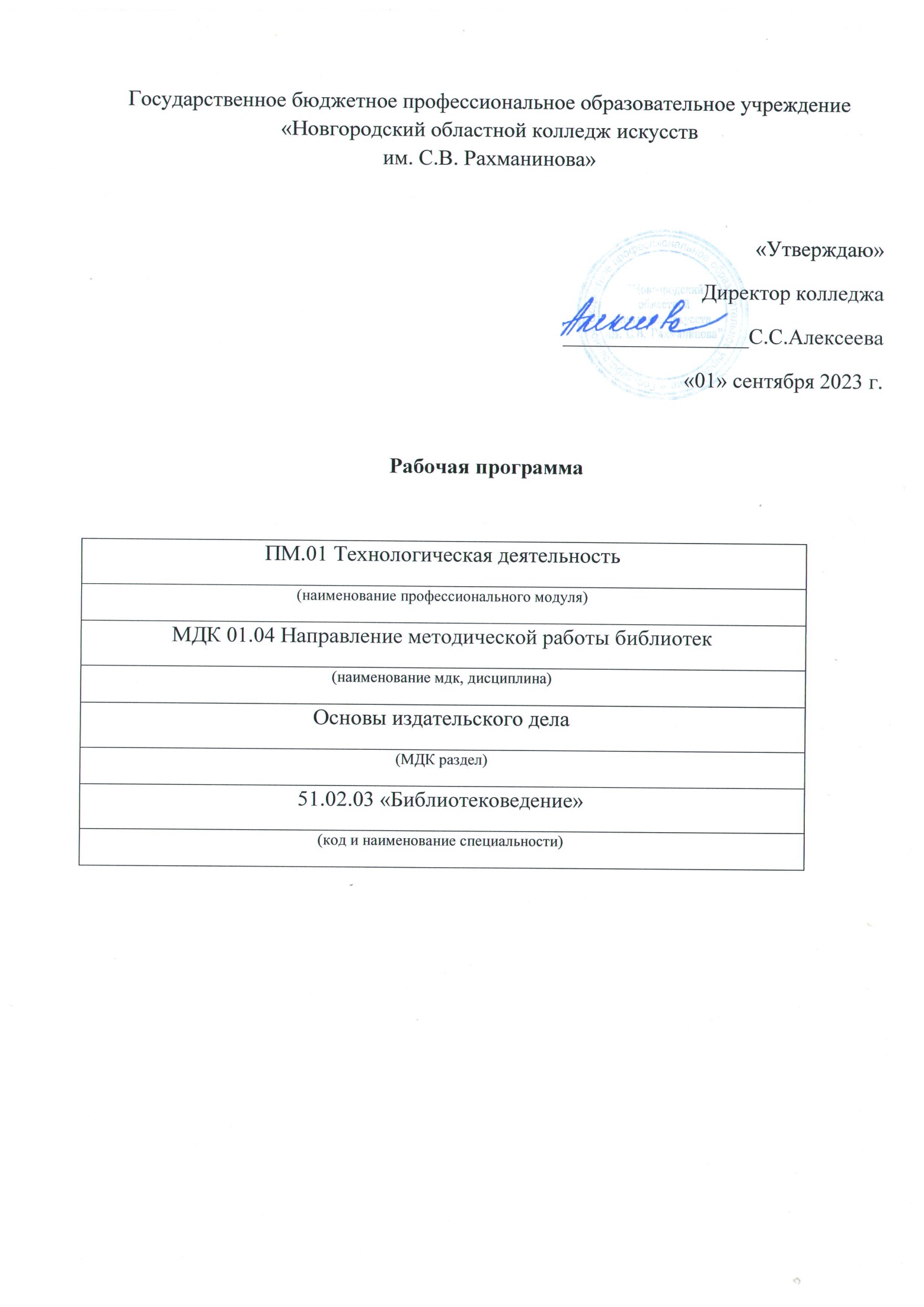 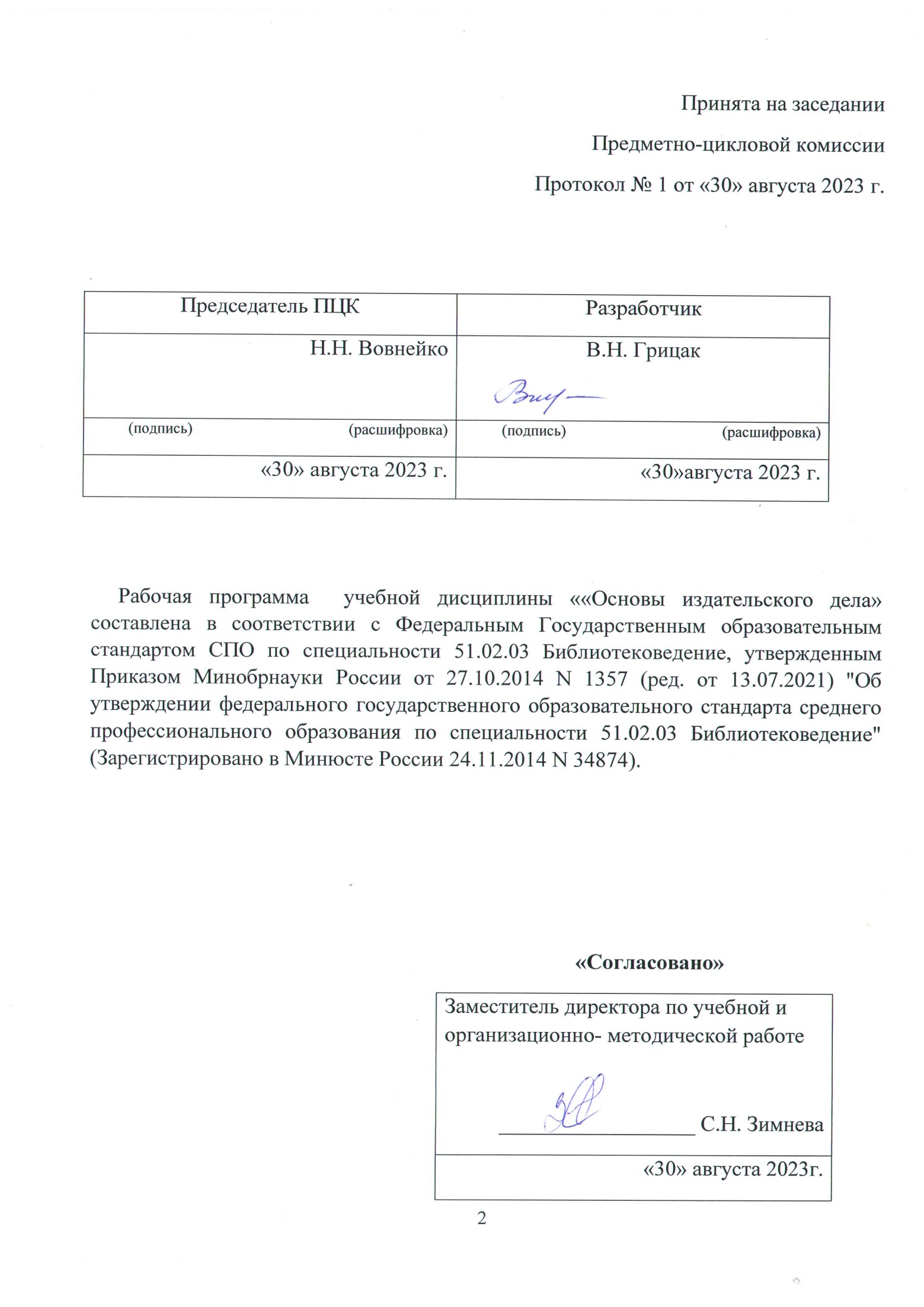 СОДЕРЖАНИЕ1.  ПОЯСНИТЕЛЬНАЯ ЗАПИСКА…………………………………………………………………….3 2. ЦЕЛИИЗАДАЧИДИСЦИПЛИНЫ-ТРЕБОВАНИЯК………………………………………..4РЕЗУЛЬТАТАМОСВОЕНИЯДИСЦИПЛИНЫ 3. ТРЕБОВАНИЯ К УРОВНЮ ОСВОЕНИЯ СОДЕРЖАНИЯ ПРОГРАММЫ…………………………..74. Структура учебной дисциплины………………………………………………………….85. СОДЕРЖАНИЕ ДИСЦИПЛИНЫ И ТРЕБОВАНИЯ К ФОРМАМ И СОДЕРЖАНИЮ ТЕКУЩЕГО, ПРОМЕЖУТОЧНОГО, ИТОГОВОГО КОНТРОЛЯ (ПРОГРАММНЫЙ МИНИМУМ, ЗАЧЕТНО-ЭКЗАМЕНАЦИОННЫЕ ТРЕБОВАНИЯ)……………………………….96. условия реализации ПРОГРАММЫ дисциплины…………………………………….117. МЕТОДИЧЕСКИЕ РЕКОМЕНДАЦИИ ПРЕПОДАВАТЕЛЯМ8.  САМОСТОЯТЕЛЬНАЯ РАБОТА СТУДЕНТОВ………………………………………………….89. СПИСОК ЛИТЕРАТУРЫ…………………………………………………………………1510.Лист переутверждения рабочей программы дисциплины (профессионального модуля)………………………………………………………….1611ЛИСТ РЕГИСТРАЦИИ ИЗМЕНЕНИЙ, ВНЕСЕННЫХ В РАБОЧУЮ ПРОГРАММУ………..17Раздел 31. ПОЯСНИТЕЛЬНАЯ ЗАПИСКАОбластьпримененияпрограммыРабочая программа учебной дисциплины «Библиотечные фонды » является частью основной образовательной программы в соответствии с ФГОС по специальности СПО 51.02.03 Библиотековедение, утвержденная приказом Министерства образования и науки Российской Федерации от 27 октября 2014 г. N 1357.  углубленной подготовки в части освоения основного вида профессиональной деятельности по специальности 51.02.03 Библиотековедение библиотекарь, специалист по информационным ресурсам    готовится к следующим видам деятельности:1. Технологическая деятельность (классификация библиотечных документов, аналитико-синтетическая обработка документов, их хранение; применение прикладного программного обеспечения, Интернета; информационное и справочно-библиографическое обслуживание пользователей библиотек).2. Организационно-управленческая деятельность (планирование, организация и обеспечение эффективности функционирования библиотеки в соответствии с меняющимися потребностями пользователей библиотек; ведение учетной документации и контроль за качеством предоставляемых услуг населению; прием управленческих решений, руководство коллективом библиотеки).3. Культурно-досуговая деятельность (реализация досуговой и воспитательной функции библиотеки, организация досуговых мероприятий; обеспечение дифференцированного библиотечного обслуживания пользователей библиотеки; приобщение к национальным и региональным традициям).4. Информационно-аналитическая деятельность (использование коммуникативных и информационных технологий в профессиональной деятельности; применение мультимедийных технологий; оценивание результативности различных этапов информатизации библиотеки; анализ деятельность отдельных подсистем автоматизированных библиотечно-информационных систем (АБИС) и формулировка требований к их дальнейшему развитию; использование внешних баз данных и корпоративных ресурсов библиотечно-информационных систем).Общие и профессиональные компетенции Библиотекарь, специалист по информационным ресурсам  должен обладать ОБЩИМИ КОМПЕТЕНЦИЯМИ:ОК 1. Понимать сущность и социальную значимость своей будущей профессии, проявлять к ней устойчивый интерес.ОК 2. Организовывать собственную деятельность, определять методы и способы выполнения профессиональных задач, оценивать их эффективность и качество.ОК 3. Решать проблемы, оценивать риски и принимать решения в нестандартных ситуациях.ОК 4. Осуществлять поиск, анализ и оценку информации, необходимой для постановки и решения профессиональных задач, профессионального и личностного развития.ОК 5. Использовать информационно-коммуникационные технологии для совершенствования профессиональной деятельности.ОК 6. Работать в коллективе, обеспечивать его сплочение, эффективно общаться с коллегами, руководством, потребителями.ОК 7. Ставить цели, мотивировать деятельность подчиненных, организовывать и контролировать их работу с принятием на себя ответственности за результат выполнения заданий.ОК 8. Самостоятельно определять задачи профессионального и личностного развития, заниматься самообразованием, осознанно планировать повышение квалификации.ОК 9. Ориентироваться в условиях частой смены технологий в профессиональной деятельности.Библиотекарь, специалист по информационным ресурсам  должен обладать ПРОФЕССИОНАЛЬНЫМИ  КОМПЕТЕНЦИЯМИ:Технологическая деятельность:ПК 1.1. Комплектовать, обрабатывать, учитывать библиотечный фонд и осуществлять его сохранность.ПК 1.2. Проводить аналитико-синтетическую обработку документов в традиционных и автоматизированных технологиях, организовывать и вести справочно-библиографический аппарат библиотеки.ПК 1.3. Обслуживать пользователей библиотек, в том числе с помощью информационно-коммуникационных технологий. Культурно-досуговая деятельность:ПК 3.4 Приобщать пользователей библиотек к национальным и региональным традициям.ПК 3.5 Создавать комфортную информационную среду, обеспечивающую дифференцированный подход к различным категориям пользователей. ПК 3.6  Владеть культурой устной и письменной речи, профессиональной терминологией. Информационно-аналитическая деятельность:ПК 4.1 Использовать современные информационные и телекоммуникационные технологии в профессиональной деятельности.ПК 4.2 Использовать прикладное программное обеспечение в формировании библиотечных фондов.ПК 4.3 Создавать и использовать базы данных в профессиональной деятельности.ПК 4.4 Использовать информационные ресурсы и авторитетные файлы корпоративных информационных систем.ПК 4.5 Использовать программные средства повышения информационной безопасности. Рабочая программа дисциплины «Библиотечные фонды» может быть использована в следующих областях профессиональной деятельности выпускников:- Область профессиональной деятельности выпускников: организация работы библиотек всех видов, библиотечных систем, библиотечно-информационных центров, ведение библиотечно-библиографических и информационных процессов.- Объектами профессиональной деятельности выпускников являются:государственные, региональные, муниципальные библиотеки и информационные центры; библиотеки учреждений и организаций независимо от их организационно-правовых форм; документные и информационные фонды;библиотечно-информационные ресурсы и программное обеспечение;пользователи библиотек всех видов.Местодисциплинывструктурепрограммыподготовкиспециалистов среднегозвенаУчебная дисциплина «Основы издательского дела»  в структуре основной профессиональной образовательной программы принадлежит  к профессиональному модулю ПМ, 01 «Технологическая деятельность». 2. ЦЕЛИИЗАДАЧИДИСЦИПЛИНЫ-ТРЕБОВАНИЯКРЕЗУЛЬТАТАМОСВОЕНИЯДИСЦИПЛИНЫЦельюизучения учебной дисциплины является:- подготовка специалистов, владеющихобщими  представлениями об основах издательского дела, его системе, концепциях, принципах, направлениях;   о масштабах современного книгоиздания, динамике, объёмах издательской продукции, выпускаемых в России и в мире в целом, а так же о видах и типах этой продукции. Задачами изучения учебной дисциплины являются:- изучение видов и типах издательской продукции, а также становление и развитие современной издательской системы России;-приобретение навыков аналитико-синтетической обработки и индексирования  документов с использованием информационных технологий.3.ТРЕБОВАНИЯ К УРОВНЮ ОСВОЕНИЯ СОДЕРЖАНИЯ ПРОГРАММЫВ результате освоения курса обучающийся должен:иметь практический опыт:- размещения, расстановки, обработки и проверки библиотечных фондов.уметь:- реализовать методическую, аналитическую и информационную деятельность;- выявлять новые средства информации и массовой коммуникации, в том числе сетевые;- профессионально грамотно сформулировать основные положения издательской политики с учётом складывающейся конъюнктуры  рынка;- ориентироваться в видах издательской продукции.Рабочая программа составлена в соответствии с Рабочей программой воспитания и календарным планом воспитательной работы (https://noki53.ru/about/programma-vospitaniya.phpОбразовательная деятельность при освоении образовательной программы или отдельных ее компонентов организуется в форме практической подготовки.Образовательная деятельность при освоении образовательной программы или отдельных ее компонентов организуется с использованием средств электронного обучения, с применением дистанционных образовательных технологий .тестирующие системы (НЭШ)информационно-справочные системыэлектронные учебники (ЭБС «Лань»)электронные энциклопедии (библиотека колледжа: электронный читальный зал Президентской библиотеки имени Б.Н. Ельцина)справочники (библиотека колледжа: электронный читальный зал Президентской библиотеки имени Б.Н. Ельцина)электронные дидактические материалыобразовательные видеофильмыфоторепродукции картин, памятников архитектуры и скульптуры, фотоизображения окружающего мира (природы и общества) и т.п.аудиофрагментыноты, партитурыпрезентацииВ зависимости от целей занятий могут использоваться электронная почта, социальные сети, мессенджеры4. Структура учебной дисциплиныОбъем времени, выделяемый на МДК, дисциплины В соответствии с учебным планом обязательная учебная нагрузка по разделу «Основы издательского дела» на специальности 51.02.03 -Библиотековедение - 32 часа, 16 часа отводится на самостоятельную работу студентов, максимальная нагрузка – 48 часов.Изучение дисциплины Библиотечные фонды проходит в  7 семестре , на четвертом  курсе  по 2 часа в неделю.  Форма итогового контроля – контрольная работа	Тематический планСпециальность- «51.02.03 Библиотековедение»Форма обучения – очнаяРаспределение учебной нагрузки по семестрамСпециальность: 51.02.03 "Библиотековедение"Форма обучения: очная5. СОДЕРЖАНИЕ ДИСЦИПЛИНЫ И ТРЕБОВАНИЯ К ФОРМАМ И СОДЕРЖАНИЮ ТЕКУЩЕГО, ПРОМЕЖУТОЧНОГО, ИТОГОВОГО КОНТРОЛЯ (ПРОГРАММНЫЙ МИНИМУМ, ЗАЧЕТНО-ЭКЗАМЕНАЦИОННЫЕ ТРЕБОВАНИЯ).5.1 Содержание учебной дисциплиныРАЗДЕЛ 1. История издательского дела.Тема 1. Основные этапы развития издательского дела.Студент должен знать:     - основные этапы развития допечатной книги. Основные этапы развития издательского дела в  Европе. Основные этапы развития  издательского дела в России.Студент должен уметь:-   применять знания и анализировать данные об издательском деле. Тема 2. Русские книгоиздатели и их роль в развитии отечественной культуры.Студент должен знать:     Русских книгоиздателей и их роль в развитии отечественной культуры.Студент должен уметь:Дать оценку деятельности русских книгоиздателей, составить анализ развития книжного дела и отечественной культуры.Раздел  2. Демократизация издательской деятельности в России.Тема 1. Правовые основы издательского дела в России.Студент должен знать:- комплекс мер по демократизации издательской деятельности, законы, регламентирующие деятельность издательств.Студент должен уметь:     - ориентироваться в законодательстве по издательскому делу, применять законы в практической деятельности.РАЗДЕЛ 3. Основы современной издательской системы в России.Тема 1. Система издательств. Студент должен знать:- этапы становления современной издательской системы России;     - виды издательств по видам издаваемой литературы и читательскому назначению, по форме собственности, по территориальному признаку, по знаковой природе информации выпускаемых изданий, по масштабу деятельности;    - типы издательств.Студент должен уметь:- дать характеристику современной  издательской  системе. Определять виды и типы издательств по разным признакам.Тема 2. Характеристика российских издательств.Студент должен знать:     - характеристику крупных издательств России: история создания, виды и жанры издаваемой продукции, масштабы выпуска продукции, место издательства в системе российских издательств.Студент должен уметь:- характеризовать деятельность крупных издательств России.Тема 3. Маркетинг в издательском деле.Студент должен знать:- управление и организацию издательского дела в условиях рыночной экономики. Особенности российского книжного рынка. Социальные и технологические  аспектыиздательского дела.Студент должен уметь:     - анализировать ситуацию на  книжном рынке, учитывать особенности книжной продукции и её товарного обращения, проводить анализ российского книгоиздания.Тема 4. Издательство и государство.Студент должен знать:     Задачи государства в области книгоиздания.     Формы государственной поддержки книгоиздания.     Федеральные программы поддержки книгоиздания России.     Роль общественных организаций в развитии издательского дела.Студент должен уметь:     - анализировать роль государства и общественных организаций в развитии издательского дела.5.2. Требования к формам и содержанию текущего, промежуточного, итогового контроля.6.условия реализации ПРОГРАММЫ дисциплины6.1 Учебно-методическое и информационное обеспечение курсаКарта учебно-методического обеспечения Раздел Основы издательского дела Форма обучения – очная, всего часов –48 ч., из них аудиторных –32 ч.Специальность – 51.02.03 «Библиотековедение»   Таблица 1. Обеспечение дисциплины учебными изданиямиТаблица 2. Обеспечение дисциплины учебно-методическими материалами (разработками)6.2.   Требования к материально-техническому обеспечению Обеспечение дисциплины средствами обучения8. САМОСТОЯТЕЛЬНАЯ РАБОТА СТУДЕНТОВ	Самостоятельная работа студентов  – это активные формы индивидуальной деятельности направленные на закрепление пройденного материала, формирование умений и навыков быстро решать поставленные  задачи, творческое осмысление пройденного материала.	Целью разрабатываемой системы самостоятельных работ по дисциплине «Библиотечные фонды», является развитие познавательной самостоятельности студентов; систематизации, закрепления и углубление теоретических знаний, формирование умений использовать различные источники информации, самостоятельности мышления, способностей к саморазвитию, развития исследовательских умений.	Задания являются конкретизацией лекционного материала и соответствуют основным его темам.	В данных методических рекомендациях описаны виды внеаудиторной самостоятельной работы.	Изучение курса «Библиотечные фонды» предполагает выполнение следующих работ:поиск источников информации по заданной теме;изучение литературы  по проблемам курса;составление плана текста, конспектирование;подготовку сообщений для выступления на занятиях.Основными формами контроля внеаудиторной самостоятельной работы студентов по дисциплине являются опросы.Важнейшую роль играет подготовка самостоятельных сообщений для выступления на занятиях  с целью отработки навыков публичных выступлений, умений грамотно излагать материал, рассуждать, дискутировать.Основные требования к результатам работы:уровень освоения студентом учебного материала;соответствие выполненного задания предлагаемой теме;умение студента использовать теоретические знания при выполнении практических задач;оригинальность предлагаемых решений;качество оформления материала.Каждый вид самостоятельной работы оценивается по 5-ти бальной системе. Итоги самостоятельной работы студентов подводятся на консультациях и занятиях.		Критерии  оценки:Оценка «отлично» ставится студенту, если:работа написана аккуратно, без помарок, разборчивым почерком;ответы конкретные, лаконичные;задания выполнены правильно.	Оценка «хорошо» ставится студенту если:ответы конкретные и лаконичные, но могут быть незначительные неточности;Оценка «удовлетворительно» ставится если:не выполнено до конца одно из заданий;ответы содержат некоторые неточности;Оценка «неудовлетворительно» ставится если:допущены принципиальные ошибки;работа оформлена небрежно;вопросы раскрыты поверхностно.Основной список литературы по курсу:Книговедение. Энциклопедический словарь.- М., 1985 -664с.  Акопов, А.И. Общий курс издательского дела: учеб. пособие.- Воронеж, 2004.- 217 с.Закон РФ «О средствах массовой информации» (1991 г.);Закон СССР «О печати и других средствах массовой информации» (1990 г.);Закон РФ «О государственной поддержке СМИ и книгоиздания РФ» (1991г.);Закон РФ «Об авторском праве и смежных правах» (1993 г.);Федеральная целевая программа «Культура России» (1995 г.);Пост. Правительства РФ «О федеральной целевой программе « Поддержка государственной полиграфии и книгоиздания России в 1996 -2001 годах» (1995 г.).Дополнительный список литературы по курсуЛенский, Б.В. Современное отечественное и зарубежное издательское дело: конспект лекций.- М., 2002.;Фенелонов, Е. Информация на службе управления отраслью [ Текст]: о роли и значении «Либерии», вступившей в третье десятилетие своей деятельности/Евгений Фенелонов // Библиотека.-2013.-№7.-С.63-67.Лист переутверждения рабочей программыдисциплины (профессионального модуля)Рабочая программа: _____________________________________________________________________________________________________одобрена на 20__/20__ учебный год на заседании предметно-цикловой комиссии	_от	20	г., протокол №	Председатель ПЦК	Рабочая программа: _____________________________________________________________________________________________________одобрена на 20__/20__ учебный год на заседании предметно-цикловой комиссии	_от	20	г., протокол №	Председатель ПЦК	(подпись)	(Инициалы и фамилия)Рабочая программа: _____________________________________________________________________________________________________одобрена на 20__/20__ учебный год на заседании предметно-цикловой комиссии	_от	20	г., протокол №	Председатель ПЦК	Рабочая программа: _________________________________________ЛИСТ РЕГИСТРАЦИИ ИЗМЕНЕНИЙ, ВНЕСЕННЫХ В РАБОЧУЮ ПРОГРАММУНаименование разделов и темМакс.учебнаянагрузкаКол-во аудиторных часов при очной форме обучения (в том числе по программе воспитания)Кол-во аудиторных часов при очной форме обучения (в том числе по программе воспитания)Кол-во аудиторных часов при очной форме обучения (в том числе по программе воспитания)Самост.работаНаименование разделов и темМакс.учебнаянагрузкаВсегочасовОбзор.Практ.Самост.работаРаздел 1. История издательского дела.Тема 1. Основные этапы развития издательского дела.444Тема 2. Русские книгоиздатели и их роль в развитии отечественной культуры.422       2Раздел 2. Демократизация издательской деятельности в России.Тема 1. Правовые основы издательского дела в России.1810108Раздел 3. Основы современной издательской системы в России.Тема 1. Система издательств. 4222Тема 2. Характеристика российских издательств.8444Тема 3. Маркетинг в издательском деле.666Тема 4. Издательство и государство.444Всего по курсу:48323216Вид учебной работыВсегоНомер семестраНомер семестраНомер семестраНомер семестраНомер семестраНомер семестра7Аудиторные занятия:- теоретические занятия: (лекции);Самостоятельная работа32163216ВСЕГО:4848Вид итогового контроляК.р.К.р.курссеместрФормы контроля (контрольная работа, зачет, экзамен)Содержание текущего, промежуточного или итогового контроляОбоснование степени сложностиIVVIIКонтрольная работаЗащита рефератовСтепень сложности определяется требованиями программыБиблиографическое описание изданияВид занятия, в котором используетсяЧисло обеспечи-ваемых часовКол-во экземпляровКол-во экземпляровБиблиографическое описание изданияВид занятия, в котором используетсяЧисло обеспечи-ваемых часовУчебный кабинетБиблиотека колледжа1. Акопов, А.И. Общий курс издательского дела: учеб. пособие для  студентов.- Воронеж, 2004.- 217 с.Лекция, Самост.работа481Библиографическое описание изданияВид занятия, в котором используетсяЧисло обеспечиваемых часовКол-во экземпляровКол-во экземпляровБиблиографическое описание изданияВид занятия, в котором используетсяЧисло обеспечиваемых часовУчебный кабинетБиблиотека колледжа1. Ленский, Б.В. Современное отечественное и зарубежное издательское дело: конспект лекцийЛекция,Самост.работа481Наименование и описание средств обученияВид занятия, в котором используетсяЧисло обеспечиваемых часовКол-во экземпляров1. КомпьютерЛекцииПрактич.работаСамост.работа14412. Библиотечный фонд традиционный и на электронных носителях	Лекции Практич.работаСамост.раб.14420003. ПринтерСамост.раб.1441Наименование темПеречень заданийСодержание заданийЧасыЧасыНаименование темПеречень заданийСодержание заданий9 кл.11 кл.Раздел 1. История издательского делаТема 1. Тема 2. Русские книгоиздатели и их роль в развитии отечественной культуры..1. Ознакомиться с книгоиздателями1. Анализ оформить письменно2Раздел 2. Демократизация издательской деятельности в России.Тема 1. Правовые основы издательского дела в России.1.Изучить законы по издательскому делу1. Анализ оформить письменно8Раздел 3. Основы современной издательской системы в РоссииТема 1. Система издательств.1. Анализ системы издательств1. Представить анализ в письменном виде.2Тема 2. Характеристика российских издательств.1.ОхарактеризоватьРоссийские издательства1. Анализ оформить письменно4Номер измененияНомер листаДата внесения измененияФИО ответственного за внесение измененияПодписьответственного за внесение изменения